Statistik Ergebnisse Zucht 2015Schulung zum Erwerb der Zuchtwartelizenz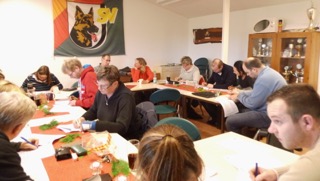 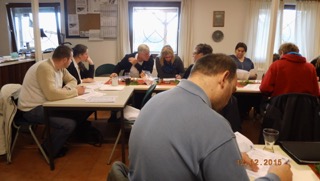 Am Samstag, 12.12.15 trafen sich 15 interessierte Mitglieder im Vereinsheim der OG Bordesholm, um die Zuchtwartelizenz im SV zu erwerben.Nach einer Vorbereitung auf die Themen Rassestandard, Aufgaben des Zuchtwartes, das Chippen im SV, die Ordnungen des SV, das Wesen des Hundes und die SV-Struktur, machten sich die Teilnehmer nach einer Stärkung in der Mittagspause an den schriftlichen Test, den alle auch bestanden haben.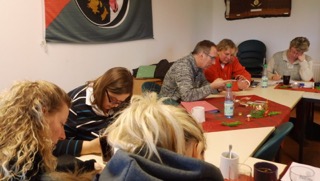 Ich bedanke mich zunächst bei der Ortsgruppe Bordesholm mit der Vorsitzenden Edeltraut Schneider für die Durchführung dieser Veranstaltung und die bestens organisierte Versorgung der Teilnehmer.Bei den Teilnehmern bedanke ich mich für ihr gezeigtes Interesse und die anregenden Diskussionen.Ich wünsche allen ein frohes, besinnliches Weihnachtsfest, einen guten Rutsch und für 2016 vor allem Gesundheit.Bernd Weber - LG-Zuchtwart
Ergebnisse Zuchtschau am 15.11.2015
in BarmstedtAm 15.11.2015 fand die OG- Zuchtschau in der Ortsgruppe Barmstedt statt. Von 50 gemeldeten Hunden wurden den amtierenden Zuchtrichtern Bernd Weber und Wolfgang Haßgall  32 Hunde vorgeführt. Der Wettergott hat es mit der Veranstaltung leider nicht gut gemeint. Dauerregen den ganzen Tag führte dazu, dass sowohl einige Aussteller entweder nicht anreisten oder auch ihre Hunde gar nicht erst aus dem Auto holten. So waren der Unterstand und das Innere des Vereinsheim die beliebtesten Plätze. Das Interesse der Zuschauer am Ring eher mäßig.Die Landesgruppe bedankt sich bei der Ortsgruppe Barmstedt für die Ausrichtung dieser Herbstschau mit ihrem Schauleiter Manfred Kähmzow sowie seinem Leiter der Meldestelle Hans Jürgen Wollesen. Ein besonderes Lob ist dem tapferen Ringhelfer Michael Benin zu machen, der seine Arbeit super gemacht hat und der Leiterin der Kantine Ursula Wollesen, die mit ihren Helfern alles im Griff hatte und neben dem Frühstück, leckeren Grünkohl mit Kassler zum Mittag anbieten konnte.Hauke Clausen - Stv. LG-Zuchtwart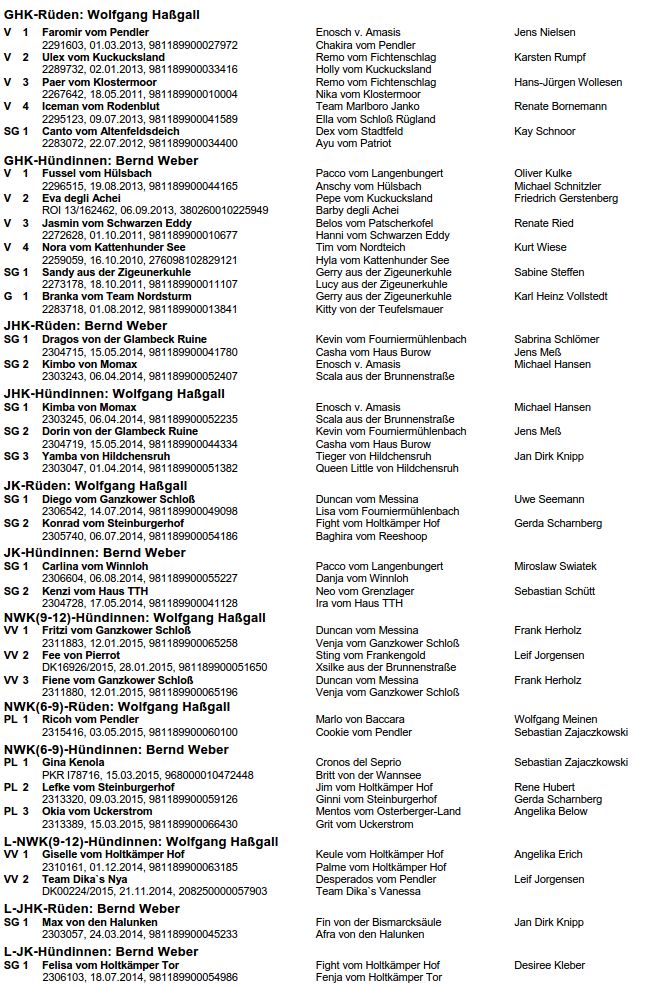 Bericht und Ergebnisse BSZS
in Nürnberg vom 04.-06.09.2015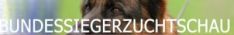 Die BSZS 2015 fand zum wiederholten Male im Grundig Stadion in Nürnberg statt. Den amtierenden Richtern wurden am Wochenende knapp unter 900 Hunde vorgestellt, minimal weniger als im Vorjahr.Die Veranstaltung wurde in bekannter Weise hervorragend organisiert, hier kann man dem gesamten Team um den LG-Vorsitzenden Klaus Dworschak nur gratulieren. Ich möchte es an dieser Stelle nicht versäumen, mich bei unserem Lehrhelfer Sebastian Schütt und unserem LR Andreas Bölke ganz herzlich zu bedanken. Sie waren wie in den vergangenen Jahren schon federführend für die Vorbereitung der Hunde im Schutzdienst. Ebenso bedanke ich mich auch im Namen aller Teilnehmer der GHKL bei Marcus Wenck, der für uns diese absolut optimalen Trainingsbedingungen schaffen konnte.Bei der nachfolgenden Auflistung unsere Teilnehmer wurden alle Hunde berücksichtig, die in unserer LG gezüchtet wurden bzw. einen Eigentümer oder Halter in unsere LG haben. Sollte ich einen Hund vergessen haben, bitte ich um Nachsicht. Eine kurze Rückmeldung und die Liste wird umgehend vervollständigt.Die Gesamtergebnisse und weitere Informationen auf der SV-Seite www.sv-bszs.de Bernd Weber - LG-ZuchtwartBericht und Ergebnisse OG-Zuchtschau vom 23.08.2015
in der OG HeikendorfAm 23.08.2015 fand die OG- Zuchtschau in der Ortsgruppe Heikendorf statt. Bei herrlichem Sommerwetter wurden den Richtern Hans Peter Schweimer bei den Hündinnen, und Wolfgang Haßgall bei den Rüden,  55 der 65 gemeldeten Hunde  zur Standmusterung vorgeführt.Die Landesgruppe dankt der Ortsgruppe Heikendorf mit ihrem ersten Vorsitzenden Torben Schmieder sowie dem Schauleiter Manfred Kähmzow und den eingesetzten Ringhelfern Peter Haushahn nebst Erich Lingg für die Ausrichtung einer rundum gelungenen hervorragend organisierten Zuchtveranstaltung.Ein besonderes Lob gilt der Kantine, die für eine sehr gute Verpflegung, mit sehr angemessenen Preisen gesorgt hat.Die Anlage der Ortsgruppe eignet sich hervorragend für Veranstaltungen dieser Art. Toller Platz... zahlreiche freundliche Helfer... und schattige Parkplätze im Wald.Hauke Clausen - Stv. LG-Zuchtwart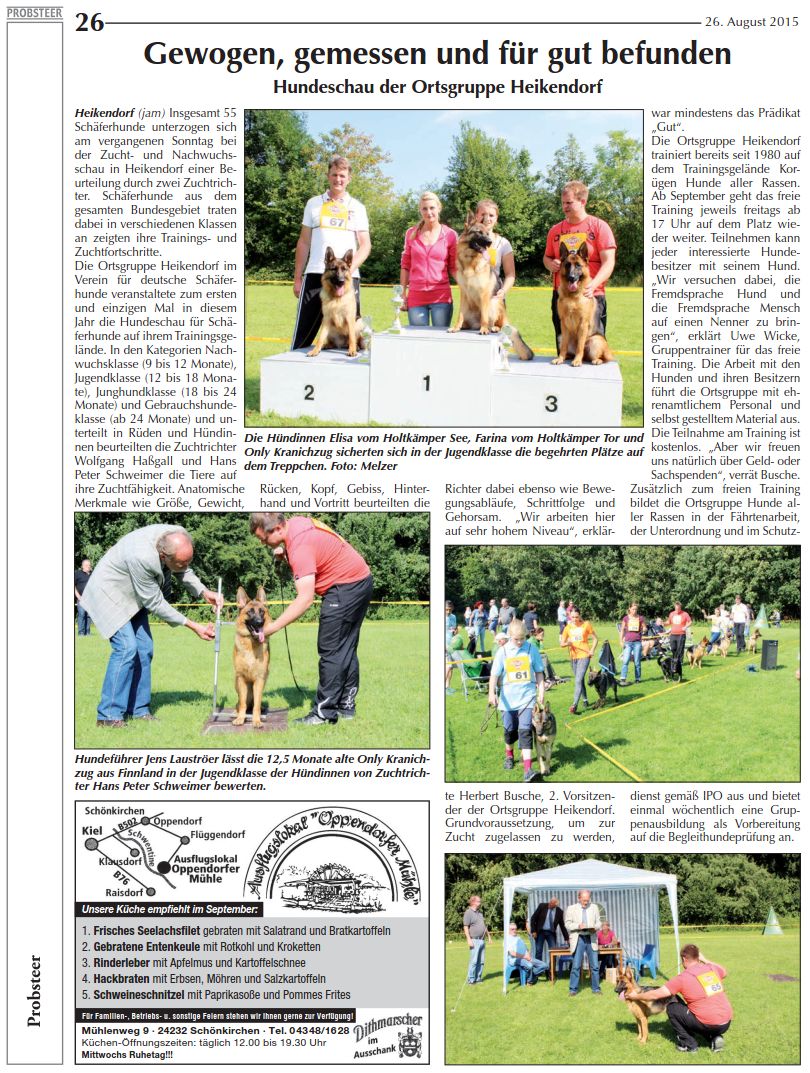 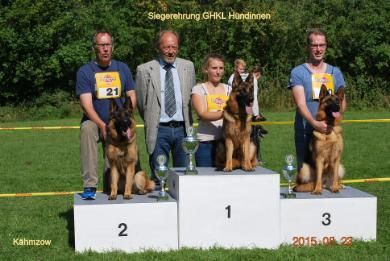 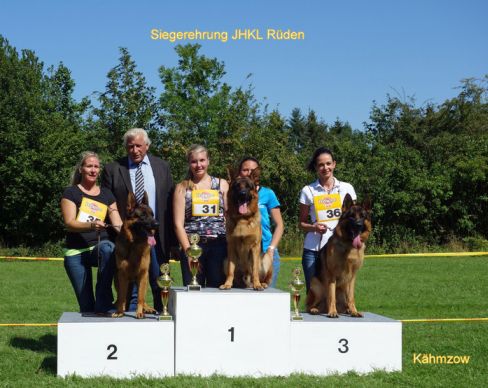 Bericht und Ergebnisse LG-Zuchtschau vom 09.08.2015
in der OG Barmstedt 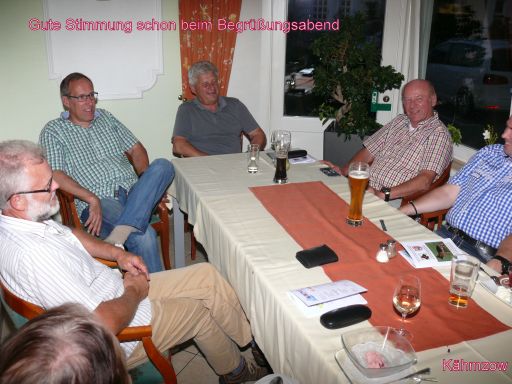 Bei hochsommerlichen Temperaturen fand die LG-Zuchtschau in der OG Barmstedt statt. Das sehr gute Veranstaltungsgelände auf dem großzügigen Vereinsplatz verbunden mit der gewohnt hervorragenden Organisation durch die Ortsgruppe bot optimale Rahmenbedingungen für diese Veranstaltung. Im Namen des LG-Vorstandes möchte ich mich bei allen Helfern der OG Barmstedt recht herzlich bedanken. Stellvertretend für alle nenne ich hier den Schauleiter Manfred Kähmzow und den Vorsitzenden Reiner Flathmann. Ganz herzlichen Dank euch allen für die tolle Arbeit.
Bei einer für unsere Landesgruppe sehr zufriedenstellenden Meldezahl von 123 Hunden wurden den amtierenden Richtern, dem Vereinzuchtwart Lothar Quoll, Herrn Johann Mayer und Herrn Wilhelm Nordsieck 92 Hunde vorgeführt. Nachfolgend nun die Ergebnisse der einzelnen Klassen:Bernd Weber - LG-ZuchtwartHier wieder diverse Fotos der Veranstaltung - von Roswitha Danneberg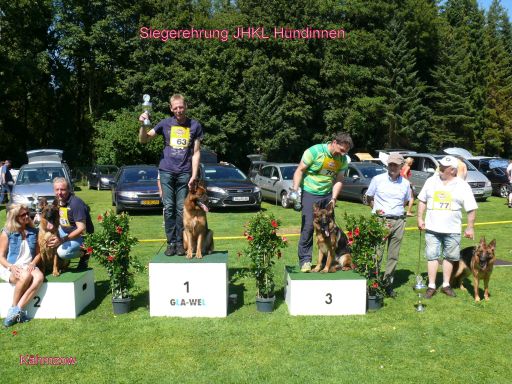 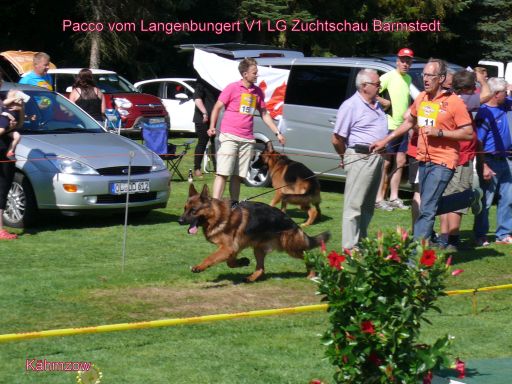 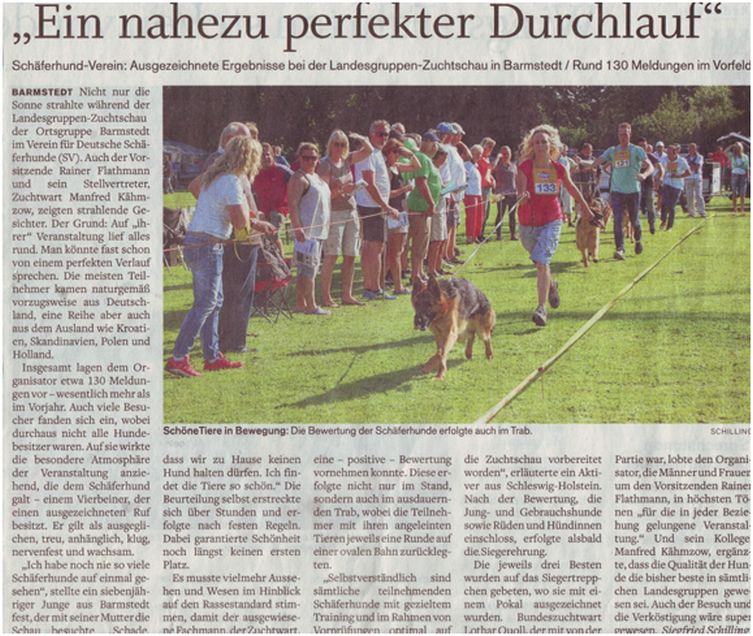 Bericht und Ergebnisse Schleswig-Pokal vom 09./10.05.2015
in der OG Schleswig Am Wochenende des 09.05. - 10.05. fand in der Ortsgruppe Schleswig der 39. Universalwettbewerb mit Zuchtschau statt. Bei  geringer Meldezahl im Leistungsbereich fand am Samstag eine stressfreie Überprüfung der Hunde im BH sowie IPO und FH - Bereich statt. Wir danken dem Leistungsrichter Gerhard Wesche aus der LG 19 für die Übernahme des Richteramtes.Juniorcup -Gewinner des Wettbewerbes wurde Daniela von Sosen mit ihrer Hündin Hell Fire von Di Caprio, mit 98/ 86/ 92 IPO1   Gesamt 276 SG. In der Prüfungsstufe IPO 3 konnte sich Joachim Kudszus mit seinem Rüden Feivel vom Bismarck - Archipel durchsetzen mit 98 93 93  Gesamt SG 284 Punkte.
Herr Kudszus erreichte auf der Schau am Sonntag die Bewertung V 6 und ist damit der Universalsieger des 39. SL - Pokals. 
Den beiden Teams von dieser Seite nochmal die herzlichsten Glückwünsche.Am Sonntag hatten wir eine sehr gute Meldezahl von 82 Hunden zu verzeichnen, von denen jedoch nur 47 Teams zur Standmusterung erschienen sind. Wir danken den beiden Richtern zum einen Herrn Erich Bösl aus der LG14, sowie Herrn Hans Jürgen Begier aus der LG01 für ihre Arbeit. Herrn Bösl wünschen wir auf diesem Weg alles Gute für die weitere Ausstellungssaison mit dem Höhepunkt des Jahres, des Richtens der Gebrauchshundklasse Hündinnen auf der Bundessiegerhauptzuchtschau in Nürnberg.Insgesamt freut sich die Ortsgruppe Schleswig über eine gelungene Veranstaltung im Namen rund um den Deutschen Schäferhund am Veranstaltungswochenende. 
Wir bedanken uns bei allen Prüfungsteilnehmern, Ausstellern sowie Besuchern für ihre Unterstützung zum Gelingen dieser Veranstaltung.
Wir würden uns freuen über ihr Erscheinen im nächsten Jahr zu unserem 40. Veranstaltungsjubiläum.

Hauke Clausen - Stv. LandesgruppenzuchtwartHier die Ergebnisse (PDF-Datei)Hauke Clausen - Stv. LG-ZuchtwartErgebnisse OG-Zuchtschau 22.03.2015
in der OG Bordesholm Am 22.03.2015 fand in der Ortsgruppe Bordesholm bei optimalem Wetter die 1. Freiland-OG-Zuchtschau des Jahres statt. Ein großes Dankeschön an alle beteiligten Helfer und Helferinnen der Ortsgruppe für die erneut optimale Durchführung und Organisation. Es waren 55 Hunde gemeldet, von denen den amtierenden Zuchtrichtern Bernd Weber und Hans-Peter Schweimer 43 Hunde zur Gangwerksprobe vorgestellt wurden. Ergebnisse 9. Hallenzuchtschau am 17.01.2015
in der OG Schleswig u.U. Am 17.01.2015 fand in der Ortsgruppe Schleswig die nun 9 Hallenschau statt. Von 69 gemeldeten Hunden erschienen 44 zur Standmusterung. Als Zuchtrichter eingeladen waren Hans Karl sowie Frank Goldlust. Frank Goldlust musste seine Teilnahme als Richter jedoch kurz vor der Veranstaltung aus persönlichen Gründen absagen. Ich möchte an dieser Stelle nicht auf den Grund für die Absage eingehen, aber es nicht versäumen, Herrn Goldlust und seiner Familie alles Gute, sowie Hoffnung und Zuversicht, im Namen der Ortsgruppe Schleswig zu wünschen. An dieser Stelle danken wir Herrn Karl das Richten der Hündinnen-Klassen zusätzlich übernommen zu haben. Betonen will ich aus besonderen Grund, dass Hans Karl schon viele Male in Schleswig gerichtet hat, sei es zur Hallenschau oder anlässlich der Schleswiger Tage. Ich habe Herrn Karl stets als großzügigen Zuchtrichter erlebt, der zu jeder Zeit freundlich und offen mit den Teilnehmern wie Zuschauern umgegangen ist. Für diese jahrzehntelang anhaltende Treue möchte ich Hans Karl im Namen der Ortsgruppe meinen Dank sowie Anerkennung aussprechen. Ein spezieller Dank gilt Leo Behrens für seine großzügige Spende für die Ortsgruppe.
Die Ortsgruppe Schleswig hat es ,wie gewohnt geschafft ,eine Zuchtveranstaltung mit seinen aus allen Berichten zuvor bekannten Helfern auf die Beine zu stellen.

Hauke Clausen - Stv. LG-Zuchtwart